MUNICIPIO DE CARATINGA/MG - Extrato de Resultado – Pregão Presencial Registro de Preço 91/2022. Objeto: aquisição de veículo pick-up, para atender a secretaria municipal de obras públicas e defesa social. Vencedor com menor preço: TECAR MINAS AUTOMÓVEIS E SERVIÇOS LTDA, inscrito no CNPJ nº 01.739.520/0001-83, – Valor Global de R$ 101.500,00 (Cento e Hum Mil e Quinhentos Reais); Caratinga/MG,  06 de Outubro de 2022.  Bruno César Veríssimo Gomes – Pregoeiro. 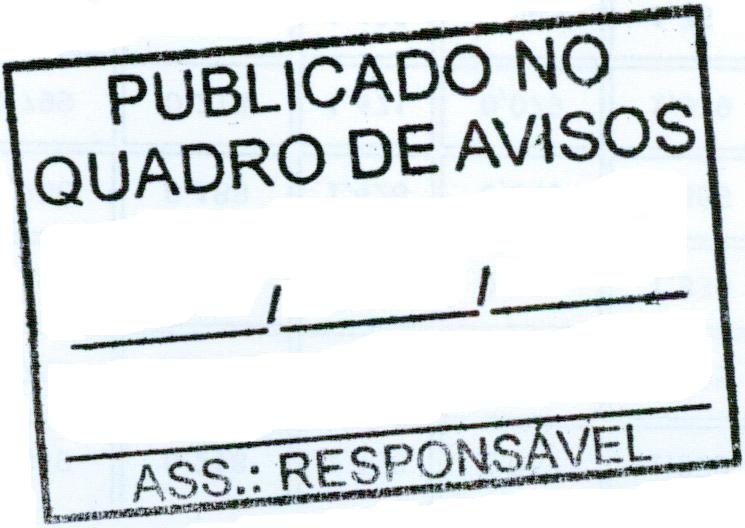 